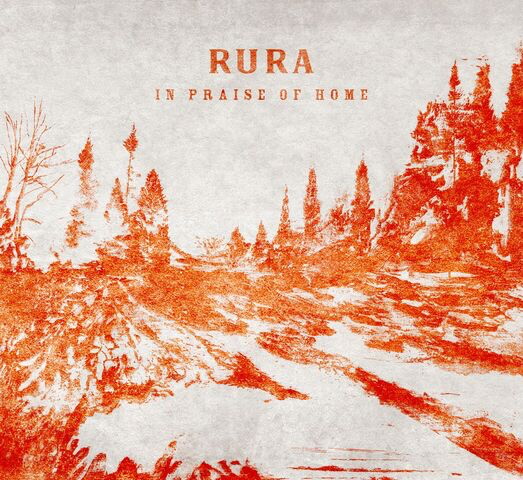 RURA In Praise of HomeIn Praise of Home is the new album from four-piece powerhouse RURA. The Scottish outfit, described as one of the most exciting bands on the folk scene today, will release their new album on Friday 1st June 2018. Celebrating a new chapter for the band, In Praise of Home is RURA’s first ever exclusively instrumental album and first release in three years. Featuring 9 tracks of completely self-penned music, their brand-new album showcases a fresh and evolved sound from these four outstanding instrumentalists. Jack Smedley, one of the founding members and fiddle player in the band, said: “For us In Praise of Home celebrates our progression as a band – this was one of the main reasons we decided to compose all of the music together. The overarching motivation behind this album was for all of us to get back to our roots as instrumentalists, enjoying writing and playing together as a group, whilst at the same time progressing our sound. We’re really happy with the result and we hope listeners are too!”Throughout the writing process, the group felt that there was scope within some of the music to feature spoken word and sampled audio. Sampled interviews with band member David Foley’s grandmother and Jack Smedley’s grandfather – both sharing stories of their home - can be heard on the album. This recognition of their ancestry, alongside the band’s return to its musical origins, led RURA to name the album after the opening track, band member Steven Blake’s In Praise of Home.RURA began in 2010, as award-winners at Glasgow’s Celtic Connections. Since then Jack Smedley, Steven Blake, David Foley and Adam Brown’s powerful, entrancing instrumentals have been a main stage highlight of many of the world’s leading folk festivals, including Cambridge, Tønder, Winnipeg, Vancouver and HebCelt, amongst countless others in over 20 countries. Enjoying a number of accolades over the past eight years, RURA were named Live Act of the Year at the 2015 Scots Trad Music Awards and nominated Folk Band of the Year in 2016.With two heralded albums and years of extensive international touring, RURA have affirmed their position as one of Scotland’s most powerful contemporary folk-based bands. Their rugged yet refined blend of fiddle, Highland pipes, flute, bodhran and guitar has won a devoted following in many corners of the globe, amongst audiences and critics alike. RURA will be taking their new album on tour throughout June this year, taking in 15 venues across the UK. (please see details below)  RURA’s latest single ‘Day One’ will be released on 4th May 2018 – the single gives listeners a preview of the band’s new sound and of their first ever exclusively instrumental album. The full album, In Praise of Home, will be released on Friday 1st June 2018. ENDS – For more information on RURA please go to: www.rura.co.uk For interviews, sessions and further information please contactHannah Innes on 07790 813 712 or hannah@hannahinnes.co.ukUK Album Launch Tour – June 2018Wednesday 6th - Universal Hall - FINDHORNThursday 7th  - The Sound Archive - KIRKWALLFriday 8th  - The Ceilidh Place - ULLAPOOLSaturday 9th - The Queen’s Hall - EDINBURGHSunday 10th - The Lemon Tree - ABERDEENThursday 14th - Gateshead - SAGE GATESHEADWednesday 20th - Liverpool Philharmonic - LIVERPOOLThursday 21st - The Met - BURYFriday 22nd - Portsmouth Festivities - PORTSMOUTHSaturday 23rd - Ropetackle Arts Centre - SHOREHAM-BY-SEAMonday 25th - Cambridge Junction - CAMBRIDGETuesday 26th - Norwich Arts Centre - NORWICHWednesday 27th - Kings Place - LONDONFriday 29th - Eden Court - INVERNESSSaturday 30th - Drygate - GLASGOW